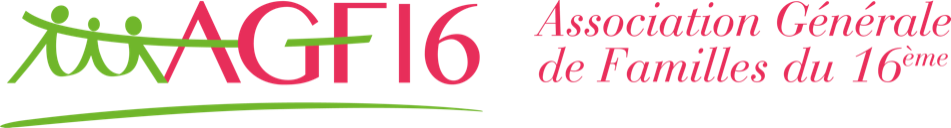 BULLETIN D‘ADHESION  2020-2021NOM et prénom de Madame :        NOM et prénom de Monsieur :       Enfants à charge (mineurs ou handicapés) :Nom et prénom :                                                                   né(e) en :    Nom et prénom : ………………………………………………………. né(e) en : …Nom et prénom : ………………………………………………………. né(e) en : …Nom et prénom : ………………………………………………………. né(e) en : … Adresse :      ………………… TEL ……………………………………….	Tel portable……………………………………..………….(Très lisiblement)		Tel portable……………………………………..………….E-MAIL :      E-MAIL :      Cotisation de base : 30 €   -  Cotisation de soutien : 50 €   Chèque☐ ou Espèces  ☐Cotisation réduite : 10€ (famille parrainée par leurs parents ou leurs enfants déjà adhérents de l’association, à indiquer ci-dessous)........…..…………………………………………………………………………….………………..Retourner ce bulletin d’adhésion totalement renseigné, accompagné du chèque de cotisation, à l’ordre AGF16 au 19 rue Fantin-Latour 75016 Paris.Si vous ne souhaitez pas que figurent sur le site des photos de groupe sur lesquelles vous pourriez vous trouver, merci de cocher la case ci-jointe   .Conformément au nouveau Règlement général sur la protection des données (RGPD), vous bénéficiez d'un droit d'accès et de rectification aux informations qui vous concernent. Vous pouvez à tout moment vous désabonner ou rectifier les informations vous concernant. Votre signature de ce document vaut acceptation des CGAI à l’AGF16Date :          /         /				Signature :E-mail : agf16paris@gmail.com01 45 27 93 25   -   06 49 54 70 59PRE-INSCRIPTION AUX ACTIVITES - juin 2020(pour les personnes déjà inscrites en 2019/2020)Nom de la famille adhérente :         Indispensable pour réserver une place, confirmation en septembre avec le règlement. Ne pas joindre de chèque ni de virement avant confirmation de la reprise de l’activité.Veuillez préciser ci-dessous les activités auxquelles vous vous inscrivez :Dès que nous connaitrons les règles sanitaires applicables à nos diverses activités pour la rentrée de septembre, nous vous indiquerons les éventuelles modifications du programme. Vous pourrez alors confirmer vos activités et procéder au règlement. Site : www.agf16.frPour chaque inscritPour chaque inscritPour chaque inscritACTIVITE CHOISIEJOUR & HORAIREREGLEMENT(chèque, espèces ou virement)NOMPRENOMPRENOMACTIVITE CHOISIEJOUR & HORAIREREGLEMENT(chèque, espèces ou virement)Pouvons-nous vous contacter pour une aide : sur le plan juridique – ou des RH       Oui        Nonadministrative                                        Oui        Noninformatique                                          Oui        NonAutre(s) : ……………………………